Incumbent Worker Trainee Roster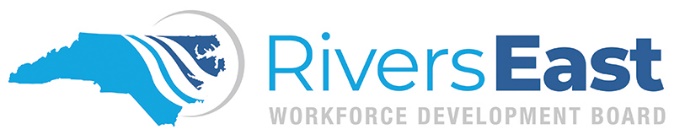 Business: __________________________________Trainee Name                                                  (List ALL identified in grant application)Training Topic/Course; Certifications, Etc.Participation Status (C=Completed; NC=Not Completed)If not completed, please explain.1234567810111213141516171819202122232425262728293031323334353637383940